ПАМЯТКАдля обучающихся и родителей (законных представителей)(контакты организаций и учреждений оказывающих психологическую, психолого – педагогическую, психо-терапевтическую помощь несовершеннолетним и их законным представителям)Службы психолого-педагогического медико-социального сопровождения общеобразовательных организаций Сургутского района(информация размещена на сайтах образовательных организаций)Бюджетное учреждение Ханты-Мансийского автономного округа - Югры «Сургутский районный центр социальной помощи семье и детям» Российская Федерация, 628450, Ханты-Мансийский автономный округ – Югра, Сургутский район, поселок городского типа Барсово, улица Сосновый бор, дом 34.Директор: Черкашина Елена ЛеонидовнаПриемная: +7 (3462) 740-555Факс: +7 (3462) 740-555E-mail: SurRCPSD@admhmao.ruСайт: http://centr-aprel.ru/Группа в социальной сети «ВКонтакте»: https://vk.com/club115503653Группа в социальной сети «Одноклассники»: https://ok.ru/group52767685738641Группа в социальной сети «Инстаграм»: https://www.instagram.com/centraprel.surgut/Отделение психологической помощи гражданам (в том числе служба профилактики семейного неблагополучия, служба "Экстренная детская помощь"), сектор дневного пребывания несовершеннолетних (пгт.  Барсово, улица Сосновый бор, дом 34.)Заведующий: Казакова Оксана ВалерьевнаТелефон: +7 3462 740 605E-mail:  KazakovaOV@admhmao.ruОтделение психологической помощи гражданам (в том числе служба профилактики семейного неблагополучия, служба "Экстренная детская помощь"), сектор дневного пребывания несовершеннолетних  (г.  Лянтор, мкр. 5, дом 3, офис 3)Заведующий: Челышева Серафима ВасильевнаТелефон: +7 34638 20 780E-mail: ChelyshevaSV@admhmao.ruОтделение психологической помощи гражданам (в том числе служба профилактики семейного неблагополучия, служба "Экстренная детская помощь"), сектор дневного пребывания несовершеннолетних (пгт. Федоровский, улица Федорова, дом 3Б)Заведующий: Киреева Айгуль РифгатовнаТелефон:  +7 3462 732 279E-mail:  filialfedorovskiy@mail.ruОтделение социального сопровождения граждан(пгт.  Барсово, улица Сосновый бор, дом 34.)Заведующий: Мухамедтинова Рания МухлисулловнаТелефон: +7 3462 740 570E-mail:  semia-aprel@yandex.ruОтделение социальной адаптации несовершеннолетних и молодежи (пгт.  Барсово, улица Сосновый бор, дом 34.)Заведующий: Гельманшина Гузель ФанавиевнаТелефон: +7 3462 740 570E-mail:  semia-aprel@yandex.ruСтационарное отделение (пгт.  Барсово, улица Сосновый бор, дом 34)Заведующий: Фастова Татьяна ДимитриевнаТелефон: +7 3462 740 555E-mail: FastovaTD@admhmao.ruКризисное отделение помощи гражданам (п.г.т.  Барсово, улица Сосновый бор, дом 34)Заведующий: Кваст Екатерина ЮрьевнаТелефон: +7 3462 740 555E-mail: KvastEY@admhmao.ru!Осуществляет работу дистанционная приёмная! http://centr-aprel.ru/customers/priemnaya/Бюджетное учреждение Ханты-Мансийского автономного округа «Сургутская клиническая психоневрологическая больница»Першина Марина Мироновна - заведующий амбулаторным психотерапевтическим отделением, врач-психотерапевтТуганов Артемий Николаевич, врач – психотерапевт 8 (3462) 94-07-33 (регистратура)Жога Екатерина Александровна – заведующий детским диспансерным психиатрическим отделением, врач - психиатрБоронос Виктория Владимировна, врач психиатр детский участковый8 (3462) 94-02-16 (регистратура)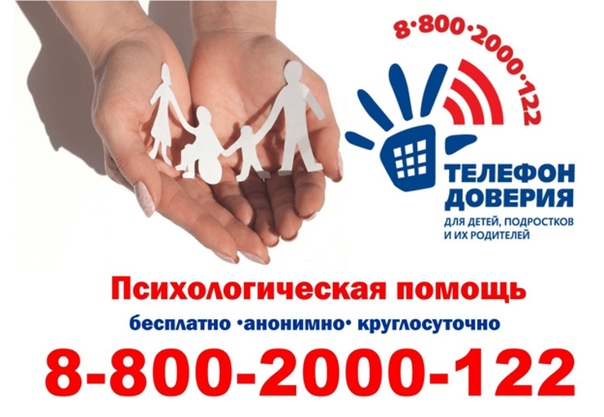 